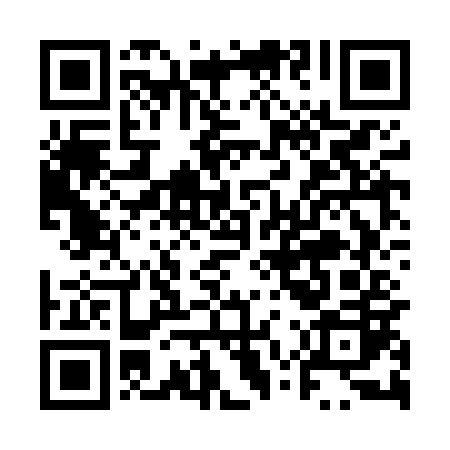 Ramadan times for Raciaz Polka, PolandMon 11 Mar 2024 - Wed 10 Apr 2024High Latitude Method: Angle Based RulePrayer Calculation Method: Muslim World LeagueAsar Calculation Method: HanafiPrayer times provided by https://www.salahtimes.comDateDayFajrSuhurSunriseDhuhrAsrIftarMaghribIsha11Mon4:084:086:0311:503:405:375:377:2612Tue4:054:056:0011:493:425:395:397:2813Wed4:024:025:5811:493:435:415:417:3014Thu4:004:005:5611:493:455:435:437:3215Fri3:573:575:5311:483:465:455:457:3416Sat3:553:555:5111:483:485:465:467:3617Sun3:523:525:4911:483:495:485:487:3818Mon3:493:495:4611:483:515:505:507:4019Tue3:473:475:4411:473:525:525:527:4220Wed3:443:445:4111:473:545:545:547:4421Thu3:413:415:3911:473:555:555:557:4622Fri3:393:395:3711:463:565:575:577:4823Sat3:363:365:3411:463:585:595:597:5024Sun3:333:335:3211:463:596:016:017:5225Mon3:303:305:2911:454:006:036:037:5526Tue3:273:275:2711:454:026:046:047:5727Wed3:243:245:2511:454:036:066:067:5928Thu3:223:225:2211:454:056:086:088:0129Fri3:193:195:2011:444:066:106:108:0430Sat3:163:165:1811:444:076:116:118:0631Sun4:134:136:1512:445:097:137:139:081Mon4:104:106:1312:435:107:157:159:102Tue4:074:076:1112:435:117:177:179:133Wed4:044:046:0812:435:127:187:189:154Thu4:014:016:0612:435:147:207:209:185Fri3:583:586:0312:425:157:227:229:206Sat3:543:546:0112:425:167:247:249:227Sun3:513:515:5912:425:187:267:269:258Mon3:483:485:5612:415:197:277:279:279Tue3:453:455:5412:415:207:297:299:3010Wed3:423:425:5212:415:217:317:319:33